Тема: Функции и графикиТеоретический материал Если каждому элементу х из множества Х по некоторому правилу f поставлен в соответствие элемент у множества Y, то говорят, что на множестве Х определена функция со значениями в множестве Y, и записывают y=f(х).Множество Х называется областью определения функции D(f), а множество Y – областью значений функции E(f).Пример 1 Найти область определения функции Основные свойства функцииЧетность и нечетность. Функция y=f(x) называется четной, если для любых значений х из области определения f(-x)=f(x), и называется нечетной, если f(-x)=-f(x). В противном случае функция y=f(x) называется функцией общего вида.Пример 2 Установить четность или нечетность функцииМонотонность. Функция y=f(x) называется возрастающей (убывающей) на некотором промежутке Х из области определения, если большему значению аргумента из этого промежутка соответствует большее (меньшее) значение функции.Ограниченность. Функция y=f(x) называется ограниченной на некотором промежутке Х из области определения, если существует число М>0, такое, что  для любого .Периодичность. Функция y=f(x) называется периодической с периодом Т>0, если для любых значений х из области определения f(x+T)=f(x-T)=f(x).Определение Функция вида , где n- любое действительное число, называют степенной функцией.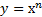 С некоторыми из таких функций вы уже познакомились в курсе алгебры 7-9 классов. Это, например, функции у=х1=х, у=х2, у=х3. При произвольном натуральном n графики и свойства функции у=хn аналогичны известным графикам и свойствам указанных функций.Если показатель степени n — натуральное число, то степенная функция задаётся формулой y=xn.При n=1,  y=x1 или y=x — прямая. 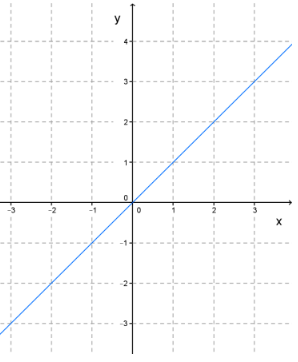 Рисунок 1 – график функции y=x1.При n=2, y=x2 — парабола, при n=3, y=x3 — кубическая парабола.График степенной функции y=xn, где n — чётное число (4,6,8...), принимает вид параболы.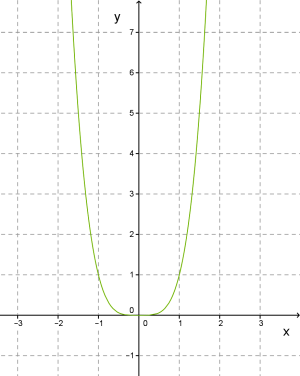 Рисунок 2 – график функции y=xn, где n — чётное число. График степенной функции y=xn, где n — нечётное число (5,7,9...), принимает вид кубической параболы.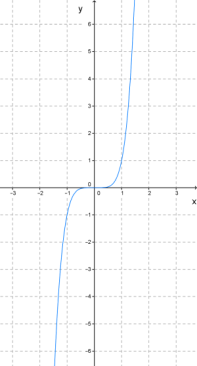 Рисунок 3 – график функции y=xn, где n — нечётное число. Если показатель степени — целое отрицательное число, то степенная функция задаётся формулой y=x−n или y=1/xn.График степенной функции y=x−n, в случае, когда n — чётное число (4,6,8...), принимает вид: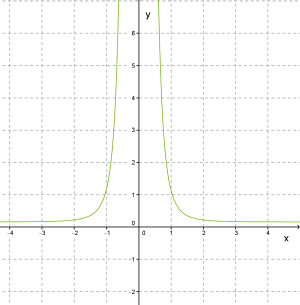 Рисунок 4 – график функции y=x−n, при  n — чётное число.Например, такой вид принимают графики функций y=x−4,y=x−8. График степенной функции y=x−n, в случае, когда n — нечётное число (5,7,9...), принимает вид гиперболы: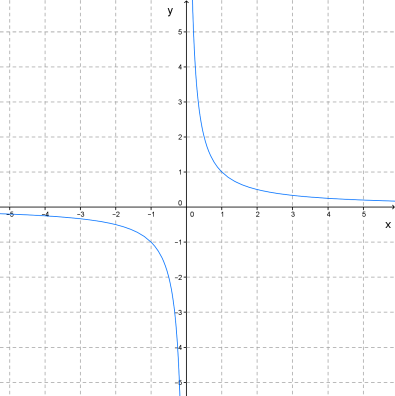 Рисунок 5 – график функции y=x−n, при n — нечётное число.Например, такой вид принимают графики функций y=x−5,y=x−11.Определение Функцию y=f(x), x∈X называют обратимой, если любое своё значение она принимает только в одной точке множества X (иными словами, если разным значениям аргумента соответствуют разные значения функции).Теорема 1 Если функция  y=f(x), x∈X монотонна на множестве X, то она обратима.Теорема 2 Если функция y=f(x) возрастает (убывает) на множестве X, а Y - область значений функции, то обратная функция x=f−1(y),y∈Y возрастает (убывает) на множестве Y.Теорема 3 Точки M(a;b) и P(b;a) симметричны относительно прямой y=x.Нахождение формулы для функции, обратной данной Пользуясь формулой y=f(x), следует выразить x через y, а в полученной формуле x=g(y) заменить x на y, а y на x.Пример 3 Дана функция y=x2, x∈[0;+∞). Найти обратную функциюЗаданная функция возрастает на промежутке [0;+∞), значит, она имеет обратную функцию. Из уравнения y=x2 находим: х=  или х=. Промежутку [0;+∞) принадлежат лишь значения функции х=. Это и есть обратная функция, которая определена на промежутке [0;+∞).Поменяв местами x и y, получим: у=, x∈[0;+∞). График этой функции получается из графика функции y=x2, x∈[0;+∞) с помощью симметрии относительно прямой y=x.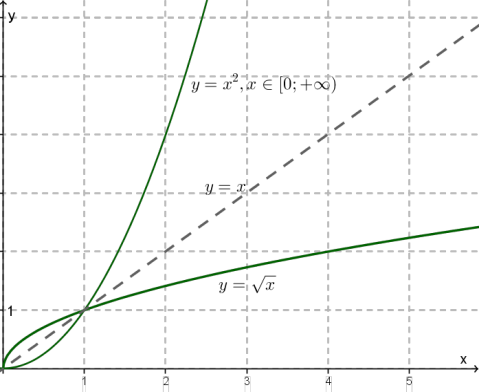 Рисунок 6 – график функции, обратной y=x2.Функция вида , a>0, а≠1 называется показательной функцией с основанием а. 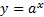 Такое название она получила потому, что независимая переменная стоит в показателе. Основание а – заданное число. Для положительного основания значение степени ах можно найти для любого значения показателя х – и целого, и рационального, и иррационального, то есть для любого действительного значения. Свойства показательной функцииОбласть определения. Степень ах для a>0 определена для любого действительного значения переменной х, поэтому область определения показательной функции D(y)=R.Множество значений. Так как основание степени положительно, то очевидно, что функция может принимать только положительные значения. Множество значений показательной функции Е(y)=R+ или Е(y)=(0; +∞).Корни (нули) функции. Так как основание a>0, то ни при каких значениях переменной х функция не обращается в 0 и корней не имеет. Монотонность. При a>1 функция монотонно возрастает. При 0<a<1 функция монотонно убывает.При любом значении а значение функции y (0) = а0 =1. График функции. При a>1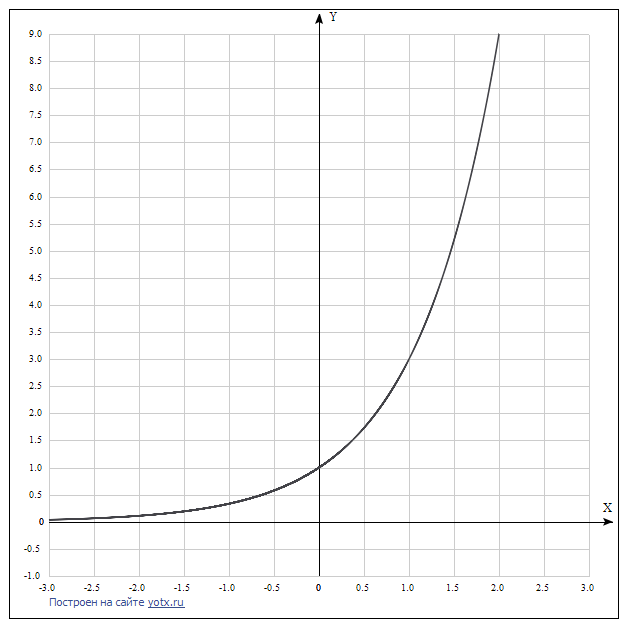 Рисунок 7 – график показательной функции при a>1.При 0<a<1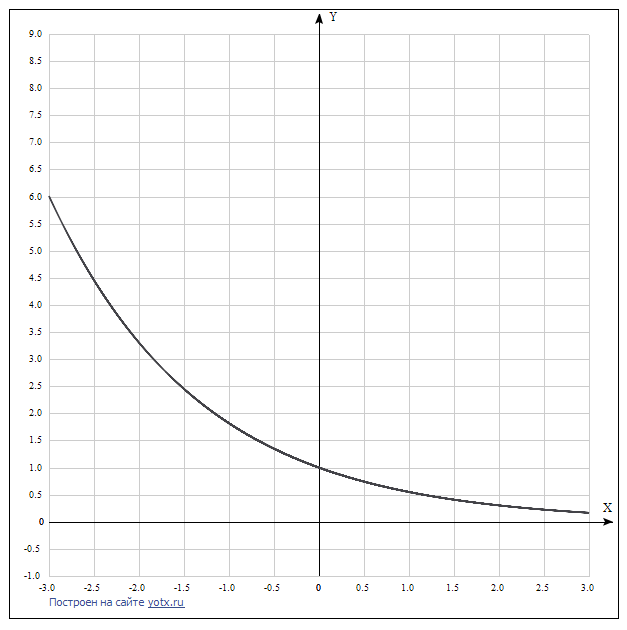 Рисунок 8 – график показательной функции при 0<a<1.Независимо от значения основания а график функции имеет горизонтальную асимптоту y=0. Для 0<a<1 при х стремящемся к плюс бесконечности, для a>1 при х стремящемся к минус бесконечности.Пример 4 Рассмотрим пример исследования функции y=–3х+1.Решение:1) Область определения функции – любое действительное число.2) Найдем множество значений функции.Так как 3х>0, то –3х<0, значит, –3х+1<1, то есть множество значений функции y=–3х+1 представляет собой промежуток (-∞; 1).3) Так как функция y=3х монотонно возрастает, то функция y=–3х монотонно убывает. Значит, и функция y=–3х+1 также монотонно убывает.4) Эта функция будет иметь корень: –3х+1=0, 3х=1, х=0. 5) График функции 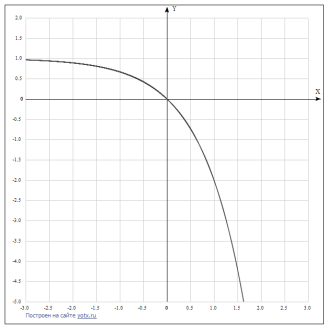 Рисунок 9 – график функции y=–3х+1.6) Для этой функции горизонтальной асимптотой будет прямая y=1.Логарифмическая функция Функция вида y=logax, где a – заданное число, a > 0, a ≠ 1.Свойства логарифмической функцииОбласть определения – множество всех положительных чисел (0;+).Множество значений логарифмической функции – множество всех действительных чисел R. Ограниченная функция.Возрастающая, если a > 1, и убывающая, если 0 < a < 1.Нули функции при х = 1.Если a > 0, то функция принимает положительные значение при х > 1, отрицательные при 0 < x < 1. Если 0 < a < 1, функция принимает положительные значение при 0 < х < 1, отрицательные при x > 1.Областью определения функций y = sin x и y = cos x является множество R всех действительных чисел.Множеством значений функции y = sin x и y = cos x  является отрезок -1 ≤ y ≤ 1. Данные функции ограничены сверху и снизу.Областью определения функции y = tg x  является множество чисел x ≠ π/2 + πk, kЄ Z.Областью определения функции y = сtg x  является множество чисел x ≠ πk, kЄ Z.Множеством значений функции y = tg x и y =сtg x  является множество R всех действительных чисел, т.к. уравнения tg x = a  и сtg x = a  имеют корни при любом действительном a . Косинус (cos α) – это тригонометрическая функция от угла α между гипотенузой и катетом прямоугольного треугольника, равная отношению длины прилежащего катета |ОА| к длине гипотенузы |ОВ|.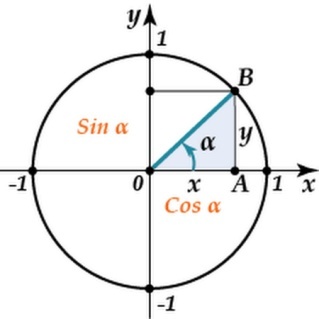 Область определения функции (D) — множество R всех действительных чисел. Множество значений функции (E) — отрезок [-1; 1]. Функция чётная.Сиинус (sin α) – это тригонометрическая функция от угла α между гипотенузой и катетом прямоугольного треугольника, равная отношению длины противолежащего катета |АВ| к длине гипотенузы |ОВ|.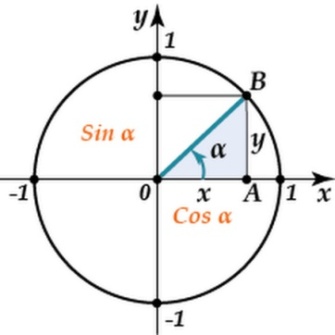 Область определения функции (D) — множество R всех действительных чисел. Множество значений функции (E) — отрезок [-1; 1]. Функция нечётная. Все тригонометрические функции являются периодическими функциями. Функции y=sin  и y=cos повторяются через каждые 360° (или 2π радиан), поэтому 360° называется периодом этих функций.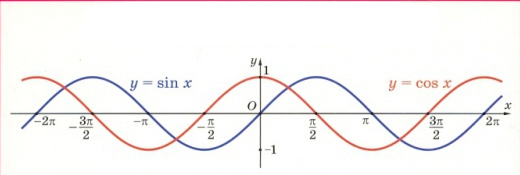 Рисунок 10 – графики функций y=sin  и y=cos.Свойства функции y=cosхОбласть определения - множество R всех действительных чисел.Множество значений - отрезок [−1;1].Функция y=cosх периодическая, Т=2π. Функция y=cosх - чётная.Функция y=cosх принимает:значение, равное 0, при 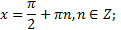 наибольшее значение, равное 1, при ;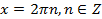 наименьшее значение, равное −1, при ;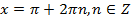 положительные значения на интервале  и на интервалах, получаемых сдвигами этого интервала на ;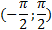 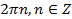 отрицательные значения на интервале  и на интервалах, получаемых сдвигами этого интервала на .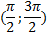 Функция y=cosх: возрастает на отрезке [π;2π] и на отрезках, получаемых сдвигами этого отрезка на ;убывает на отрезке [0;π] и на отрезках, получаемых сдвигами этого отрезка на .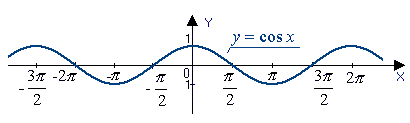 Рисунок 11 – график функции y=cosх.Синусоидой называется множество точек плоскости, которое в некоторой системе координат является графиком функции y=sin х. Свойства функции y=sin хОбласть определения - множество R всех действительных чисел.Множество значений - отрезок [−1;1].Функция y=sinх периодическая, Т=2π. Функция y=sinх - нечётная.Функция y=sinх  принимает:значение, равное 0, при х=;наименьшее значение, равное –1, при x=;наибольшее значение, равное 1, при x=;положительные значения на интервале (0;) и на интервалах, получаемых сдвигами этого интервала на ;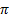 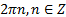 отрицательные значения на интервале и на интервалах, получаемых сдвигами этого интервала на .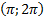 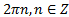 Функция y=sinх: возрастает на отрезке [; ] и на отрезках, получаемых сдвигами этого отрезка на ;убывает на отрезке [;] и на отрезках, получаемых сдвигами этого отрезка на .Сдвиг графика влево/вправо вдоль оси абсцисс Если к аргументу функции добавляется постоянная, то происходит сдвиг (параллельный перенос) графика вдоль оси Ох. Правило 1) чтобы построить график функции , нужно сдвинуть график вдоль оси Ох  на b единиц влево; 2) чтобы построить график функции , нужно график  сдвинуть вдоль оси  ОХ  на b единиц вправо.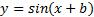 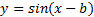 Асимптотой кривой называется прямая, расстояние до которой от точки, лежащей на кривой, стремится к нулю при неограниченном удалении от начала координат этой точки по кривой. Тангенсоида–график функции у = tgx; плоская кривая, изображающая изменение тангенса в зависимости от изменения его аргумента (угла).Основные свойства y=tgxОбласть определения функции y = tgx все действительные числа, кроме чисел вида x=. Множество значений – множество R всех действительных чисел.Функция периодическая с периодом Т=π. Функция нечётная, т.к. . 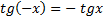 Функция y = tgx принимает:значение, равное 0, при ;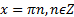 положительные значения на интервалах 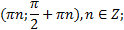 отрицательные значения на интервалах 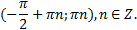 Возрастающая на интервалах , nZ.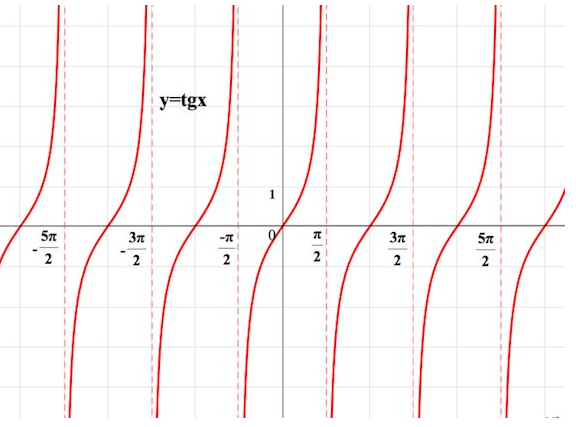 Рисунок 12 – график функции y=tgх.Для построения графика y=сtgх можно придерживаться алгоритму рассмотренному при построении графика y=tgх. Смещая тангенсоиду на единиц влево и делаем симметрию относительно оси Ох, получаем: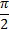 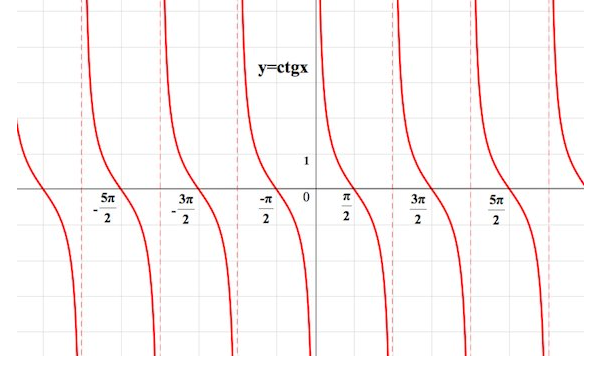 Рисунок 13 – график функции y=сtgх.Основные свойства y=сtgxОбласть определения функции y = сtgx все действительные числа, кроме чисел вида x=. Множество значений – множество R всех действительных чисел.Функция периодическая с периодом Т=π. Функция нечётная, т.к. сtg(-x)= -сtgx. Функция y = сtgx принимает:значение, равное 0, при х=, nZ;положительные значения на интервалах отрицательные значения на интервалах , nZ Убывающая на интервалах , nZ.Пример 5 Найдем все корни уравнения tgх=1, принадлежащие отрезку .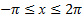 Построим графики функций y = tgx и у=1.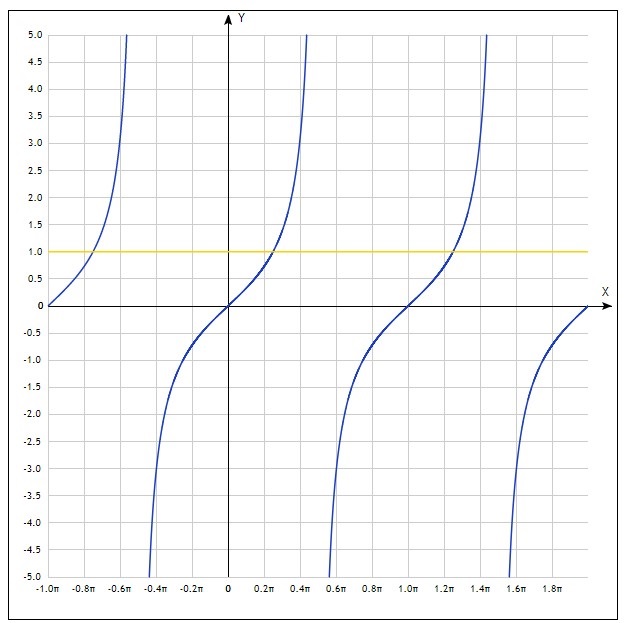 Рисунок 14 – графики функций y = tgx и у=1.Графики пересекаются в трёх точках, абсциссы которых являются корнями уравнения tgx=1, х1= , х2=, х3=.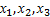 Ответ: х1= , х2=, х3=.